Jakostní ukazatele pro třídění  ovocePříklad: Jablka a hruškyVÝBĚRVzhled a vlastnosti  - plod vyrovnaného tvaruvybarvení  a stupeň zralosti, velikost,  -  charakteristické dle odrůdypoškození – nepoškozená slupka, prosté jakékoliv vady, např. hrušky – bez kaménkovitostiovoce v obalu odrůdově jednotné, velikostně vyrovnané ( nesmí v 1 obalu přesahovat rozdíl mezi nejmenším a největším plodem 10 mm)příčný průměr  - dle stanovení pro  danou odrůdudovolené odchylky  max.5% 1.jakostvzhled a vlastnosti  -  plody s lehce poškozenou stopkou  vybarvení  a stupeň zralosti, velikost  -  menší odchylka od barvení  poškození –  s takovými vadami slupky , která nepoškoztují dužninu ani vzhlednesnižují skladovatelnost , ovoce v obalu – odrůdově jednotné–Příčný průměr – u jablek -  stanovení u vybraných odrůdDovolené odchylky -  max.10% 2.jakosta)vzhled a vlastnosti  -  plody s poškozenou stopkou  nebo bez stopky,  celková plocha poškození nesmí být větší než  2 cm2b)vybarvení  a stupeň zralosti, velikost  -  menší odchylka od barvení    c) d)poškození –   s vadami slupky , která nepoškoztují dužninu ani vzhled,nesnižují skladovatelnost , ovoce v obalu – odrůdově jednotnée) f) příčný průměr  jablka -  nejméně 45 mm g) dovolené odchylky -   max.10% hmotnosti , 5% hmotnosti plodů cizích odrůdSkladování ovocePotřeba  uskladnění produkce vyplývá :  a) ze sezonnosti                                                                 b) z potřeby  plynule zásobovat trh ovocem  FAKTORY OVLIVŇUJÍCÍSKLADOVATELNOST: DRUH, ODRŮD, CELISTVOST, NEPORUŠENOST, KONDICE •STUPEŇZRALOSTI NEBO VÝVOJE • MECHANICKÉ VLASTNOSTI -    ( pevnost,  plasticita, porozita ) stavby pro skladování :Velkokapacitní  sklady– užití palet a kontejnerů  + vysokozdvižné  vozíkyukládání do vrstev  - nad sebou do řadmezi řadami  10 – 15 cm mezera ( proudění vzuchu)optimální teplota – 3  - 6 st Crel.vzdušná vlhkost  -  min. 85%                                      - 2 SklepDezinfekce před naskladněním, regálové uspořádání, teplota + vlhkost viz vel.skladyOvoce - jablka a hrušky – skladovaní v nízkých bedničkách, 1 vrstva, stopkou dolů,      opakovaná kontrola + vyřazování poškozených plodů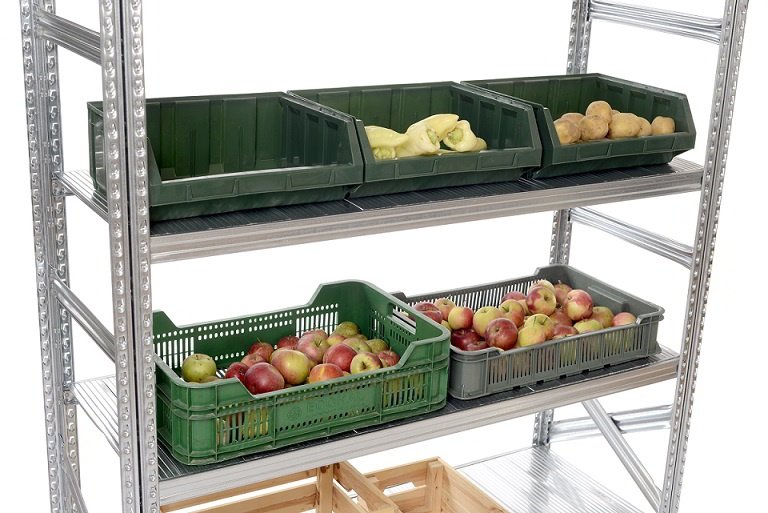 